St James’ Pre-School NewsletterJuly 2021                                         Welcome to our July edition of the Newsletter.FUNDRAISING NEWSHuge thanks for your generous support for all of our fundraising activities during the past year.   Our recent Roberts Recycling collection raised £25.00 and we hope to organise more collections in the future.  Thank you for your support.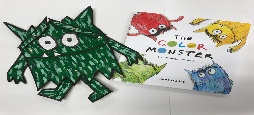 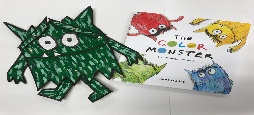 Thank you to all the children, families and friends who have supported our ‘Colour Monster’ sponsored colouring activity. We’re busy laminating and displaying the pictures around the building for everyone to enjoy and they’ll be returned to the children shortly. So far, we’ve raised a fantastic £354 with an additional £113 raised by our Parent and Toddler group members. Thank you so much.St James Pre-School relies heavily on fundraising activities and events and the staff team would like to take this opportunity to thank all the families and friends who have generously supported us throughout the year.St James’ Governing BodyAs always, we have vacancies on our pre-school committee. Together with input and support from the Manager, the Governing Body is responsible for the management of the pre-school including employment of staff, taking decisions, organising fundraising and policy making.  If you could contribute some time, ideas or enthusiasm to pre-school by joining our committee it would be great to hear from you!If you have been considering joining our committee, we would love to hear from you, even if your child is leaving us for school.  Your continued support would be much appreciated.We will be holding our Annual General Meeting on the 3rd November 2021.  In addition, our Governing Body meets just four times per year.  Dates for meetings for our next academic year will be confirmed shortly.If you are interested or would like more information, please let Deb know and she will be happy to help.  We look forward to hearing from you.  Those children who are leaving Pre-School to start Reception had a group photograph taken on Friday 11th June.  They enjoyed dressing up in graduation outfits and photographs are now on sale at a price of £15 a pack. Please return payment in a named envelope. Thank you.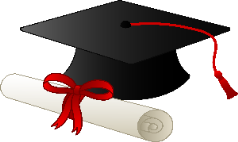 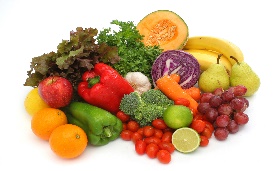 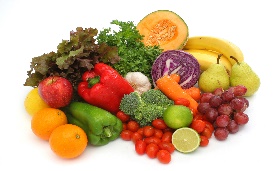 The children really enjoyed our Healthy Eating Week making fruit smoothies, pizzas, fruit kebabs and banana and apple muffins.  They were also able to practice their skills chopping, slicing and grating. The children were very aware of the need to stay well hydrated – water is always available throughout the morning session but to encourage the boys and girls to help themselves independently, we’re hoping to use money raised from our fundraising activities, to purchase water dispensers for our ‘hydration station’.End of Term arrangementsUnfortunately this year due to current guidance, we won’t be able to hold our end of term leaver’s concert.  We will be learning some songs though and hopefully we’ll be able to pop a little video on our facebook page.  https://www.facebook.com/groups/378524612735939/?ref=shareOn Tuesday 20th July we look forward to seeing everyone at our end of term Summer party, with lots of games, dancing and party food. This will start at 9.15 and finish at 11.15. All pre-school children are welcome to come to the summer party whether they usually attend on a Tuesday or not. Please let us know if your child will be coming to the party and pay any additional fee, if appropriate, in a named envelope in advance. Thank you for your support.Good Luck to all our children leaving for big school.  It has been lovely to have your company and we will miss you all.NEWS FOR CHILDREN RETURNING TO PRE-SCHOOL IN SEPTEMBERDue to an increase in running costs, fees will be increased from £14.00 a session to £15.00 a session from  September 2021. The administration fee will remain at £75 a year and this can be paid in three instalments of £25 at the beginning of each term. The administration fee is payable by all children including those in receipt of nursery funding.Staffing NewsWe are happy to tell you that Amanda Hill is returning to join our Pre-School team. Amanda worked for a while as part of our Parent and Toddler team and left to spend more time studying. We’re delighted to have her back!We are all looking forward to welcoming the children back in their new Key groups in September.Dates for your DiarySummer Party and last day of term: Tuesday 20th July from 9.15 to 11.15. Please collect all children at 11.15 on this day.Children return to Pre-School on Thursday 2nd SeptemberAnnual General Meeting – Wednesday 3rd November 2021Term dates for the next school year (September 2021 to July 2022) are attached and will also be available to view on our website.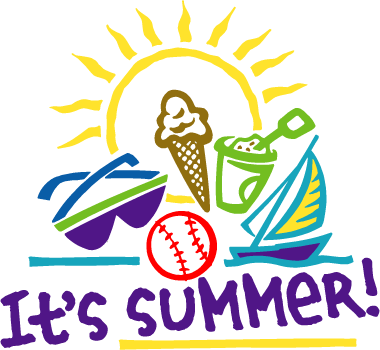 This is our last Newsletter before the summer break, so the staff team at St. James’ would like to wish everyone a happy holiday and thank you for your support throughout the year.Thank you for reading this newsletter!St James’ Pre-School Woolton Ltd.    A non profit organisationCharity Number 1160217Phone: 0151 428 7525Email: stjamespreschool@hotmail.comWebsite: stjamespreschoolwoolton.com